BrusleníObec Milenov pořádá v neděli 5. března zájezd na bruslení do Nového Jičína. Autobus odjíždí v 11:15 od dolní zastávky v Milenově. Děti do 15 let jsou zdarma, od 15 let se platí 50 Kč.Pokud máte zájem se zúčastnit, je nutné se nahlásit!! Kontakty: Tomáš Mykytin 775 989 207, obec Milenov 581 616 280 nebo osobně na obecním úřadě. Děkujeme!!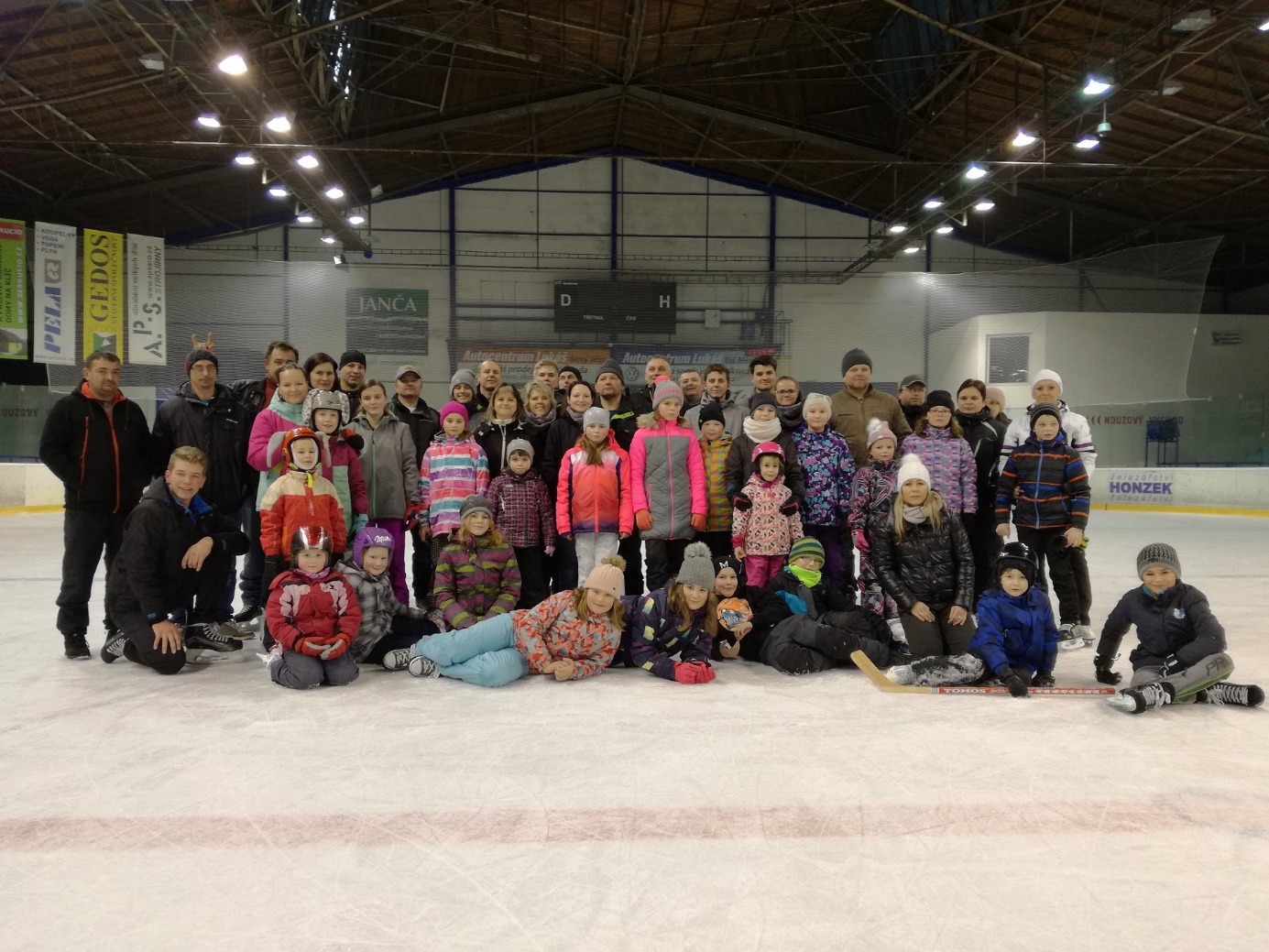 